<COMPANY OR PROJECT LOGO>	<Project Name><Project Reference>RISK MANAGEMENT PLANVersion <1.0><dd/mm/yyyy>Document ControlDocument InformationDocument HistoryDocument ApprovalsTable of Contents<Project Name>	i<Project Reference>	iRISK MANAGEMENT PLAN	iVersion <1.0>	i<dd/mm/yyyy>	iDocument Control	iDocument Information	iDocument History	iDocument Approvals	iTemplate Guide	1Risk Management Methodology	2The risk management method	2Risk Identification	3How Risks will be expressed	3Risk Report Form	4Risk Capture and Logging	4Risk Assessment Method	5Risk Assessment Matrix	6Risk Responses	7Timing and frequency of Risk Management Activities	7Risk Funding	7DOWNLOAD MORE PROJECT TEMPLATES	8Template GuideHow to use this templateThis is a guide to the common sections included in a Risk Management Plan. Sections may be added, removed or amended to suit your project. Example tables have been added (where relevant) these are just a suggestion; you may decide to format these sections differently.Text in Blue italics is designed to assist you in completing the template. Delete this text before sharing the final document. Risk Management Methodology<Describe the approach, tools and data that you will use to manage risk on this project. An example methodology is provided below:>The risk management method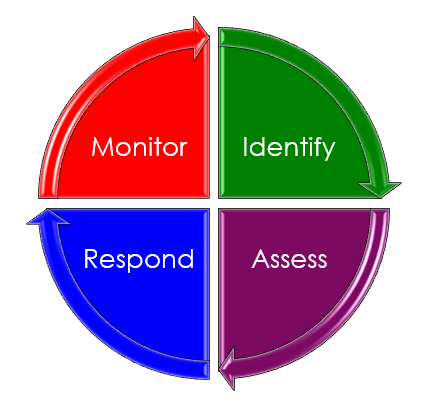 This project will use Acme’s risk management method defined in the Acme Project Management Methodology. It is a simple four step method which is repeated continuously through the project lifecycle. Once a risk is identified, it is assessed, responses to manage the risk are agreed, and progress is monitored:Identify – risks are identified on an ongoing basis, through formal risk identification workshops as well as during day to day activities. Assess – once identified a risk is assessed to establish the likelihood of it occurring and the impact it will have if it occurs. Respond – there several possible actions that can be taken to reduce the likelihood of a risk occurring or the impact of the risk, for example transferring, avoiding, and mitigating. In this step suitable responses are agreed, and budget approved if needed. Monitor – progress of the risk responses needs to be monitored and controlled, with corrective action taken if needed. Typically, progress is assessed via project team meetings. Risk Identification<Describe how risks will be identified and captured. Risks can be revealed from many sources and at any time during the project, so risk identification needs to be an ongoing process.An example Risk Identification process is shown below: >The entire project team are responsible for identifying risks and reporting them to the Risk Manager. Risks may be identified via risk workshops, but also through many other routes: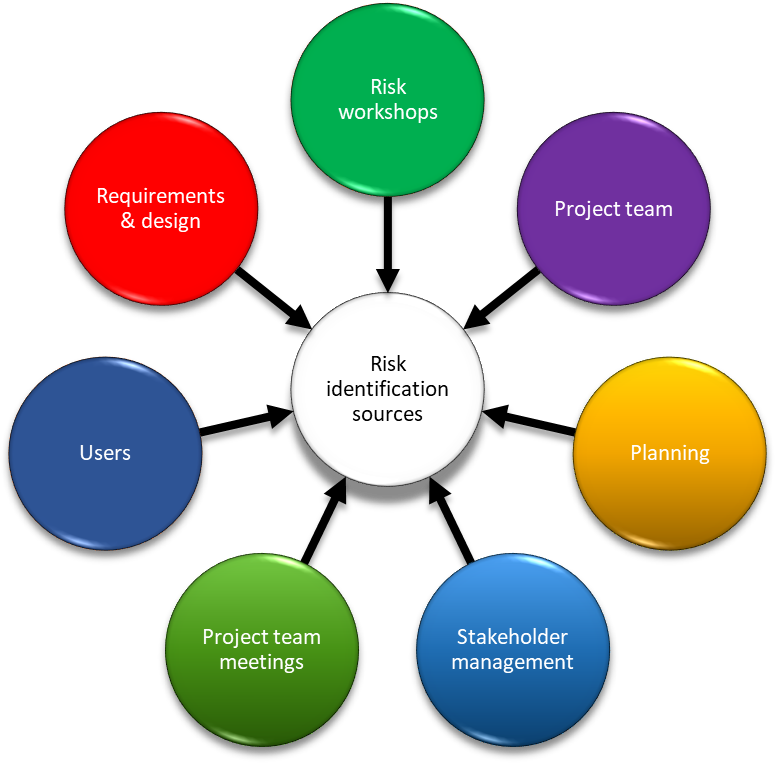 How Risks will be expressedRisks will be expressed using the following simple statement:IF xxxx assumption proves incorrect THEN xxxxx will happenThis statement ensures that the cause of the risk (the assumption) is clear, as is the impact. For example, if you are assuming shipping will take 10 days, risk of delay could be expressed as:IF shipping takes longer than 10 days THEN the project will face a cost of $500 per day in unused warehouse space. Risk Report FormIdentified risks can be documented on a risk form and sent to the Risk Manager for assessment. Example risk form:Risk Capture and Logging<Describe how risks will be captured and documented. Include the information that will be captured along with details of who will be responsible for keeping the documentation up to date. You can include a link to the documents that will be used and/or include a copy in an appendix. An example is provided below:>Risks will be captured on a risk form and submitted to the Risk Manager, who will document the risk on the Risk Register and present it to the risk review board. The risk review board will assess the risk and accept, reject or request more information. If the risk is accepted the board will confirm the suggested mitigating and contingency actions and agree a budget for managing the risk. 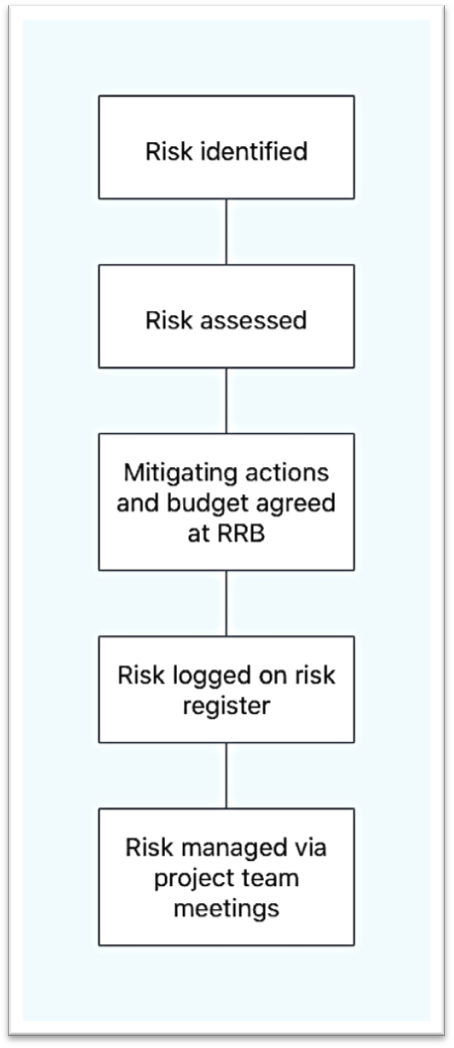 Risk Assessment Method<Describe how you will know which risks are the most important. Frequently risks are reviewed and given a score or rating of likelihood and impact. In other words, is this risk likely to happen and if it did what would it mean for the project?An example Risk Assessment method is shown below:>Risks will be assessed by impact and likelihood using a 1 to 4 numeric scale. The combined score is the risk priority and will drive the response to each risk. Likelihood scale:1 – the risk is very unlikely to happen for example it is statistically unlikely, or action has already been taken to reduce the likelihood.2 – the risk is unlikely to happen, but is not unheard of, for example a supplier goes unexpectedly into liquidation or a regulatory change forces a change of materials or project approach. 3 – the risk is likely to happen for example rain in September in UK or it is a common risk on projects of this type. For example, scope creep on IT projects.4 – the risk is highly likely to happen, perhaps it is a common occurrence on projects or a common issue with location, environment, materials, equipment or the technology used. For example, projects are often impacted by staff illness. Impact scale:1 – the risk will have little impact, perhaps there are plans or procedures in place that will reduce the impact, or there is a simple low-cost alternative. For example, holding a skype meeting is a key person can’t make it to the office. 2 – the risk will have some impact, but it can be managed or reduced easily. For example, getting cover for a non-critical staff member who is off sick or a short delay while a contingency plan is put in place. 3 – the risk will have a significant impact. It is likely to require involvement of senior management and trigger a re-assessment of the business case. For example, equipment failure causing a delay to the go live date. 4 – if the risk occurs the project will no longer be viable, perhaps the business case can no longer be achieved, the additional costs would make it ruinous or the delay would be so long as to make the project pointless. Risk Assessment Matrix<Once you have rated a risk by impact and likelihood you can use a matrix to find the priority/importance of the risk. An example Risk Assessment Matrix is shown below:>Risks with a priority between 1 – 3 will be accepted (no action will be taken).Risks with priority between 4 – 8 will be managed using the most appropriate risk response.Priority 9, 12 and 16 risks may result in the project being cancelled or put on hold until a risk response can be implemented that will reduce the priority to 8 or below.Other examples of risk matrices:3 x 3 Risk Matrix4 x 4 Risk Matrix5 x 5 Risk MatrixRisk Responses<Risks are often managed by reducing the likelihood of the risk happening or the impact. Other responses are also valid such as transferring the risk, accepting the risk and avoiding the risk. Describe the risk responses that you will use to manage risk on this project.>Timing and frequency of Risk Management Activities<Document when risk management activities will be carried out including the frequency. Include any risk identification workshops, risk review boards and how and when progress will be monitored.An example is below:>Progress will be monitored on a weekly basis. The agenda for the weekly project team member will include space for a review of the risk register focusing on the progress of the risk responses. Risks that are scored between 8 and 16 will be reviewed at the monthly Risk Review Board meeting chaired by the Risk Manager. Risk Funding<Breakdown the funding/budget needed to manage risk on the project. This includes: the cost of risk mitigation, cost for expert consultants, insurance cost, and a contingency allowance.This section should also describe how the funding will be allocated, accessed, controlled and measured.>DOWNLOAD MORE PROJECT TEMPLATESMicrosoft Project Plans – real world project plans in Microsoft Project.Project Management Templates – FREE project management templates in Word and ExcelStakeholder Management TemplatesFlowcharts to download in Visio and PDFRisk Register in Excel – download immediatelyWork Breakdown Structure Excel templateWork Breakdown Structure (WBS) FREE examples to download immediately. InformationDocument Id[Document Management System #]Document Owner[Owner Name]Issue Date[Date]Last Saved Date[Date]File Name[Name]VersionIssue DateChanges[1.0][Date][Section, Page(s) and Text Revised]RoleName©SignatureDateProject SponsorProject Review GroupProject Manager©Quality Manager(if applicable)Procurement Manager(if applicable)Communications Manager(if applicable)Project Office Manager(if applicable)RISK REPORT FORMRISK REPORT FORMRISK REPORT FORMPerson reportingJob titleDateRisk descriptionIs the risk date driven? i.e. if the risk was to occur would be on or related to a date or event?Deliverables impactedInitial assessmentImpact LikelihoodSuggested risk response(see Risk Responses)RISK IMPACTRISK IMPACTRISK IMPACTRISK IMPACTRISK IMPACTRISK LIKELIHOOD1234RISK LIKELIHOOD11234RISK LIKELIHOOD22468RISK LIKELIHOOD336912RISK LIKELIHOOD4481216